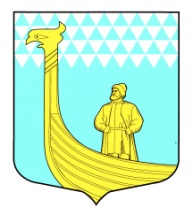 АДМИНИСТРАЦИЯМУНИЦИПАЛЬНОГО ОБРАЗОВАНИЯВЫНДИНООСТРОВСКОЕ СЕЛЬСКОЕ ПОСЕЛЕНИЕВолховский муниципальный район Ленинградская областьдеревня Вындин Островул. Школьная, д. 1 а    П  О  С  Т  А  Н  О  В  Л  Е  Н  И Еот «27» ноября 2020 года						 № 168                                              Об утверждении норматива стоимости одного квадратного метра общей площади жилья на территории МО Вындиноостровское сельское поселение Волховского муниципального района Ленинградской области на четвертый квартал 2020 года	В целях реализации мероприятия по обеспечению жильем молодых семей ведомственной целевой программы «Оказание государственной поддержки гражданам в обеспечении жильем и оплате жилищно – коммунальных услуг» государственной программы Российской Федерации «Обеспечение доступным и комфортным жильем и коммунальными услугами граждан Российской Федерации», а также основных мероприятий «Улучшение жилищных условий молодых граждан (молодых семей)» и «Улучшение жилищных условий граждан с использованием средств ипотечного кредита (займа)» подпрограммы «Содействие в обеспечении жильем граждан Ленинградской области» государственной программы Ленинградской области «Формирование городской среды и обеспечение качественным жильем граждан на территории Ленинградской области», руководствуясь методическими рекомендациями по определению норматива стоимости одного квадратного метра общей площади жилья в муниципальных образованиях Ленинградской области и стоимости одного квадратного метра общей площади жилья на сельских территориях Ленинградской области, утвержденных распоряжением комитета по  строительству Ленинградской области от 13.03.2020 года № 79, Приказом Министерства строительства и жилищно-коммунального хозяйства Российской Федерации от 29.09.2020 года № 557 «О показателях средней рыночной стоимости одного квадратного метра общей площади жилого помещения по субъектам Российской Федерации на 4 квартал 2020 годапостановляю:    1. Утвердить норматив стоимости одного квадратного метра общей площади жилья на территории  МО Вындиноостровское сельское поселение Волховского муниципального района Ленинградской области на четвертый квартал 2020 года   в размере 39816 (Тридцать девять тысяч восемьсот шестнадцать рублей 00 копеек )  (Приложение).    2. Постановление администрации  № 134 от 29 сентября 2020 года «Об утверждении норматива средней рыночной стоимости одного квадратного метра общей площади жилья на территории МО Вындиноостровское сельское поселение Волховского муниципального района Ленинградской области» считать утратившим силу.    3. Настоящее постановление вступает в силу со дня его официального опубликования.    4. Контроль за исполнением настоящего постановления оставляю за собой.		Глава администрации				         Черемхина Е. В.Приложение                                                                              к постановлению главы администрации                                                              МО Вындиноостровское сельское поселение                                                                                          «27» ноября 2020 г. № 168      Норматив стоимости одного квадратного метра общей площади жилья на территории МО   Вындиноостровское сельское поселение на четвертый квартал 2020 года	В соответствии с методическими рекомендациями  по определению норматива стоимости одного квадратного метра общей площади жилья в муниципальных образованиях Ленинградской области и стоимости одного квадратного метра общей площади жилья на сельских территориях Ленинградской области, утвержденными распоряжением Комитета по строительству Ленинградской области от 13.03.2020 года № 79 произведен сбор исходных данных;- стоимость одного квадратного метра площади жилья на территории поселения согласно договорам купли-продажи на приобретение (строительство) жилых помещений на территории соответствующего муниципального образования (Ст_дог) – 27536,00;- стоимость одного квадратного метра общей площади жилья на территории поселения согласно сведениям кредитных организаций (банков), предоставленным официально или опубликованным в средствах массовой информации, применительно к территории соответствующего муниципального образования (Ст_кред) – 20000,00;- стоимость одного квадратного метра площади жилья на территории Ленинградской области (Ст_строй) - нет;- стоимость одного квадратного метра площади жилья на территории  Ленинградской области согласно сведениям от подразделений территориального органа Федеральной службы государственной статистики по Ленинградской области (Ст_стат) – 75002,00;-  коэффициент, учитывающий долю затрат покупателя, направленную на оплату риэлторов, нотариусов, государственной пошлины и других затрат – 0,92; - количество показателей, используемых при расчете (N) – 3;– коэффициент-дефлятор (индекс потребительских цен - 100,6).2. Расчет норматива средней рыночной стоимости одного квадратного метра общей площади жилья на территории муниципального образования Вындиноостровское сельское поселение производится по формуле:                            Ст дог х 0,92 + Ст кред х 0,92+ Ст стат  Ср кв.м = _________________________________________________=                                                                                                                 N               27536 х 0,92 +20000,00 х 0,92 + 75002,00	               = ---------------------------------------------------------------------------- = 39578,37 руб.                                                          3                                                                  СТ квм = СР_квм х К_дефл = 39578,37 х 100,6 = 39816 руб.